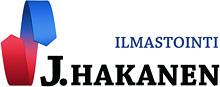 Ilmanvaihtokanavien puhdistuspöytäkirjaKohde:					Itä-Hakkilan koulu					Kohteen osoite:			Koulutie 8, 01260 VantaaTilaaja:					Vantaan kaupunkiTilaajan osoite:				Kielotie 13 VantaaTilaajan edustaja:			Jussi SojakkaEdustajan yhteystiedot:		09 83925050Toimittajan tiedot:			J. Hakanen OyVernissakatu 5 B 68
              	01300 Vantaa					040 5155037Työ suoritettu ajalla:			10.-14.11.2014Kohteessa käytetyt työmenetelmätKohteen vertailukuvat ennen ja jälkeen työn suorittamisenIlmanvaihtokanavien puhdistuspöytäkirja1Imurointi4Pesu2Alipaineistus5Kaavinta/Harjaus3Koneellinen harjaus6Pika-/tarkistusluukun asennusKohteen osa-alueetKäytetyt menetelmät A-osa 1.krs tulokanavat1,2,3,4,5,6Huomiot.kuva nro.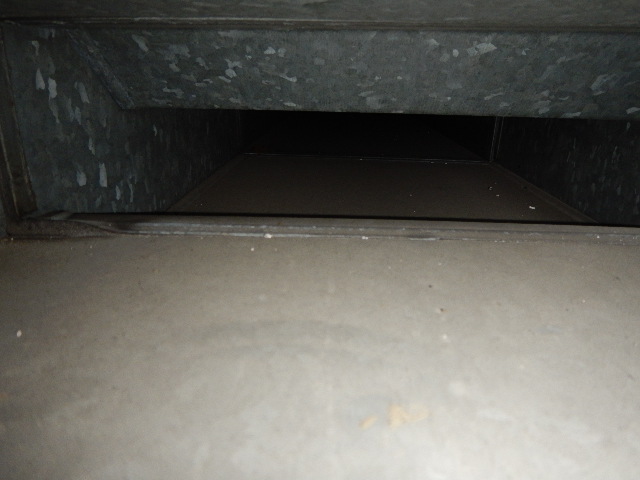 Tulokanava ennen puhdistusta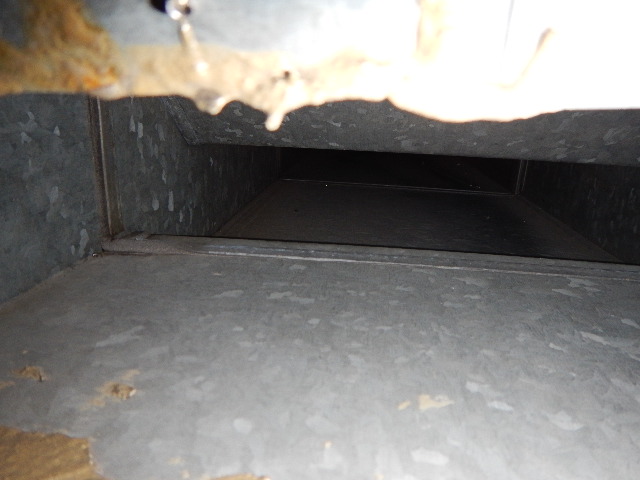 Puhdistettuna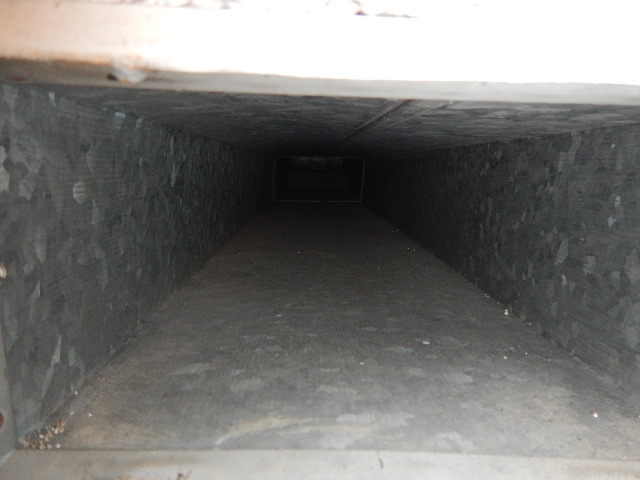 Tulokanava ennen puhdistusta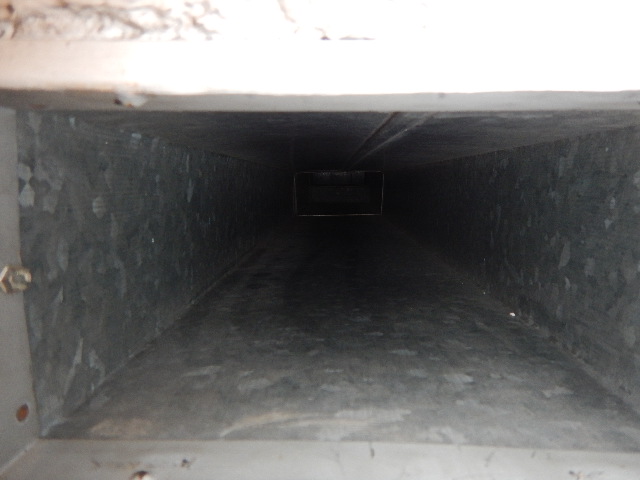 Puhdistettuna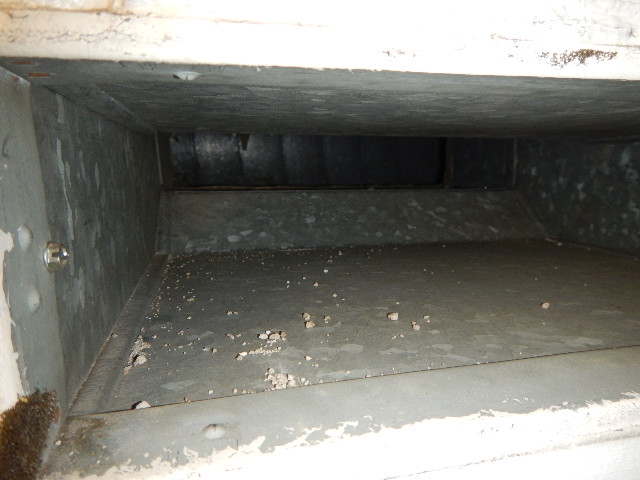 Tulokanava ennen puhdistusta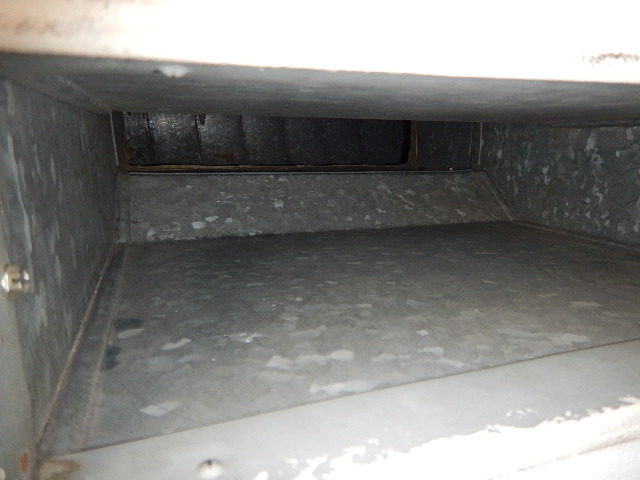 Puhdistettuna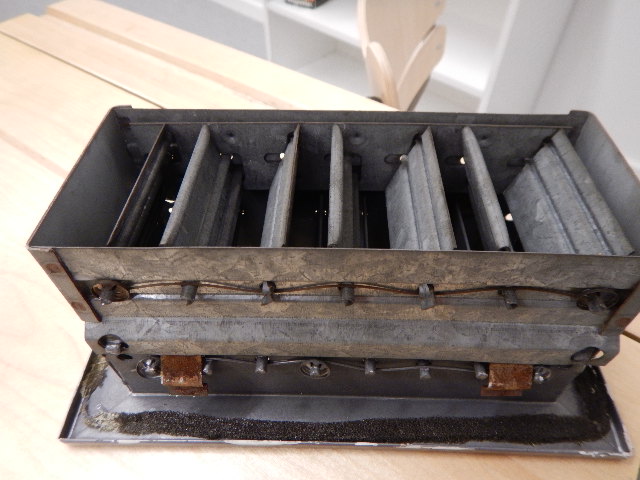 Tuloventtiili ennen puhdistusta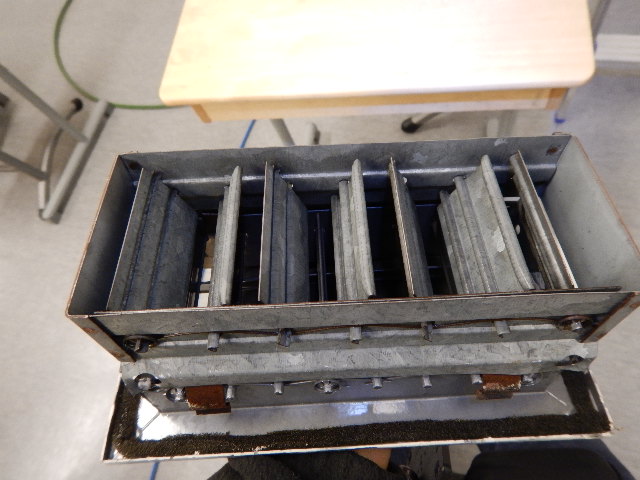 Puhdistettuna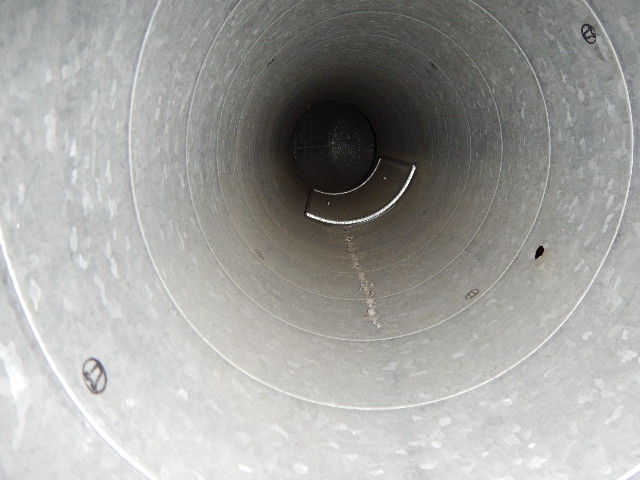 Tulo runkokanava ennen puhdistusta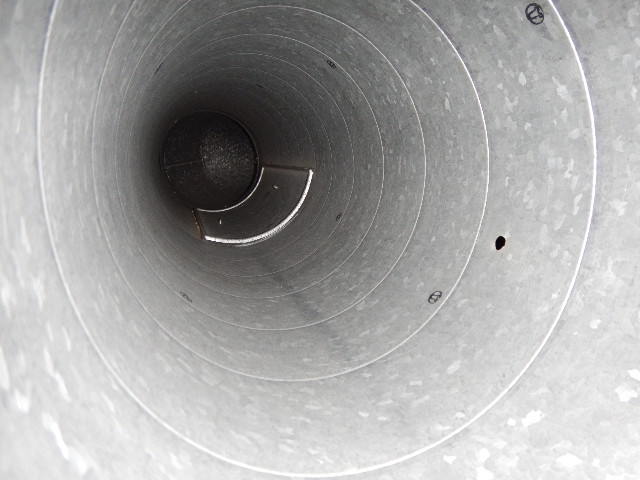 Puhdistettuna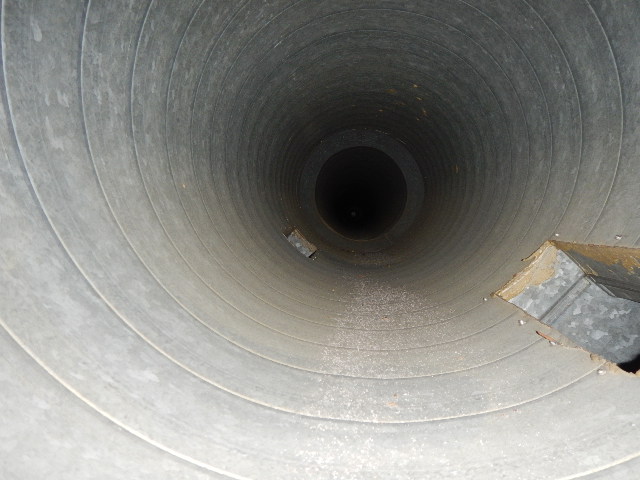 Tulo runkokanava ennen puhdistusta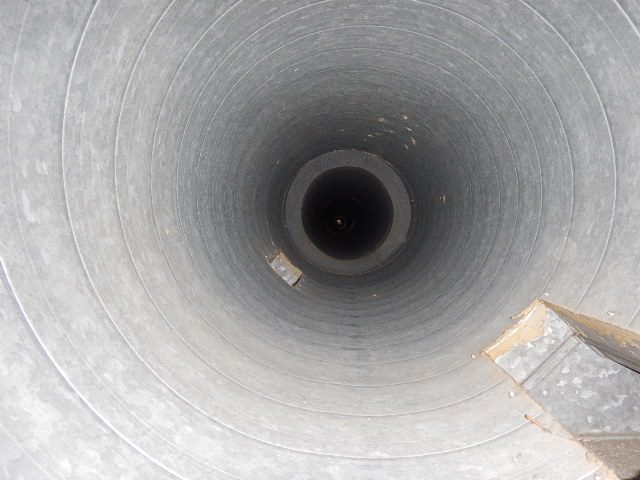 Puhdistettuna